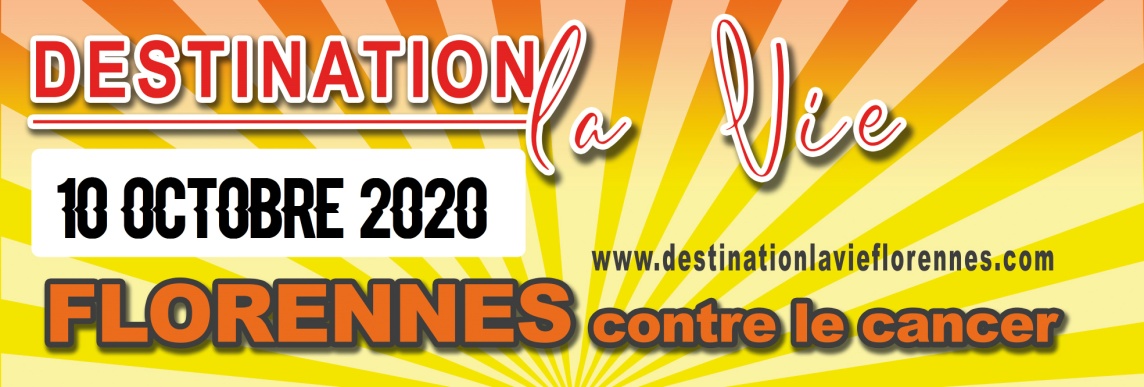 INSCRIPTION EQUIPE :NOM DE L’EQUIPE :Nom du/de la capitaine d’équipe : Coordonnées :Adresse :Numéro de gsm :Adresse mail :Date de naissance : Projet stand équipe : Notre équipe proposera .... Nom et date de naissance des participants : (pas obligatoire)1.							11.		2.							12.3.							13.4.							14.5.							15.6.							16.7.							17.8.							18.9.							19.10.							20.